Radnor Township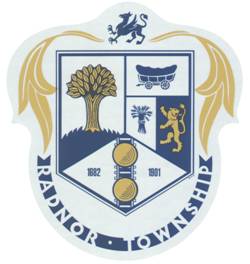 Stormwater Management Advisory Committee (SWMAC) Agenda7:00pm, Thursday, June 14, 2018Call to Order.Pledge of Allegiance.Review/approve meeting minutes of December 14, 2017 SWMAC Meeting.  (10 minutes)Public comment.(10 minutes)Discussion of Banbury Francis Windsor (BFW) project and potential modifications (subsequent to Board of Commissioners’ May 21, 2018 BFW agenda item).(1 hour & 40 minutes)Set the date and time for the next meeting and adjourn.